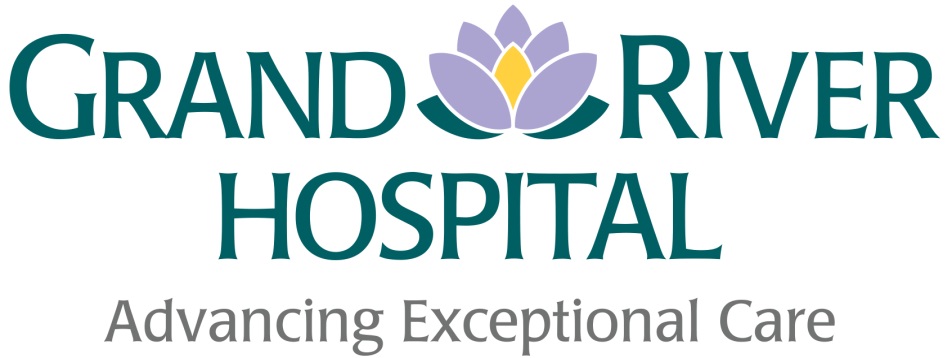 Annual Status Report On ACCessibility 2017Prepared by: ACCESSIBILITY CommitteePrepared for:, President and CEOThis publication is available on the hospital’s website at:http://www.grhosp.on.ca/and in alternative formats upon request.Table of Contents1.	Executive Summary	32.	Description of Hospital	53.	Definitions	74.	Grand River Hospital Accessibility Working Group	95.	Hospital Commitment To Accessibility Planning	106.	Accessibility Achievements - 2017	10Executive SummaryGrand River Hospital (GRH) is committed to treating all people in a way that allows them to maintain their dignity and independence.  We believe in integration and equal opportunity.  We are committed to meeting the needs of people with disabilities in a timely manner, and will do so by preventing and removing barriers to accessibility and meeting accessibility requirements under the Accessibility for Ontarians with Disabilities Act (AODA) not because it is law but because it is the right thing to do.  is also committed to the continuous improvement of access to hospital facilities, policies, programs, practices and services for patients and their family members, staff, health care practitioners, volunteers and members of the community with disabilities.  The positive impact that this commitment has had on those with disabilities is evident through the feedback we receive and Grand River Hospital endeavors to continue to build on our recent successes to improve access.  The Integrated Accessibility Standards Regulation (IASR) 2011 of the Accessibility for Ontarians with Disabilities Act (AODA) 2005 requires all public sector organizations to develop a multi-year accessibility plan outlining strategies to identify, remove and prevent barriers for persons with disabilities. At Grand River Hospital this was achieved in December 2013 when the 2014-2018 Multi-year Accessibility Plan was published and posted on our external website. The legislation also requires all organizations to prepare and post an annual status report regarding the year’s progress towards goals and targets identified in the multi-year accessibility plan.  This Annual Status Report on Accessibility 2017 documents the planning and implementation activities undertaken by Grand River Hospital in 2017 in order to demonstrate both compliance with legislation as well as our firm and ongoing commitment to creating and expanding the accessibility of services and processes for patients, visitors, families, employees, physicians and volunteers. Description of HospitalGrand River Hospital (GRH) is Waterloo Wellington’s largest hospital.  The work of the hospital is guided by its mission, vision and values statements.: At , we work with the communities we serve towards life-long health and well-being for all. We exist to provide exceptional care through inspired people, one patient at a time. Vision: We’re your hospital, bringing you exceptional care for your health, today, and tomorrowValues: Compassion, Collaboration, Positive Attitude, Professionalism, RespectWe strive to provide exceptional services that comfort, assess, restore and educate patients through 15 clinical programs and services in a fiscally-responsible manner.  GRH delivers these services within the context of the broader health system acknowledging that the needs of patients extend beyond the services provided by GRH.  Through effective partnerships and linkages with other health service providers in the Waterloo Wellington area and beyond, GRH will participate in the coordination and integration of services that best serve the population of Waterloo Wellington.In 2018/19, GRH will operate a 574-bed large community hospital delivering a full range of acute care, rehabilitation and complex continuing care services on two main campuses, the Kitchener-Waterloo campus (including 835 King Street, 850 King Street, 403 Park Street, and 52 Glasgow Street), the Freeport campus and five satellite locations in Kitchener, Guelph, Palmerston, Fergus and Mount Forest.Grand River Hospital (GRH) provides 15 clinical programs and services including: DefinitionsWithin this document, the term:“barrier” means:Anything that prevents a person with a disability from fully participating in all aspects of society because of his or her disability including a physical barrier, an architectural barrier, an information or communication barrier, an attitudinal barrier, a technological barrier, a policy or a practice.“disability” means: Any degree of physical disability, infirmity, malformation or disfigurement that is caused by bodily injury, birth defect or illness and, without limiting the generality of the foregoing, includes diabetes mellitus, epilepsy, a brain injury, any degree of paralysis, amputation, lack of physical coordination, blindness or visual impediment, deafness or hearing impediment, muteness or speech impairment, or physical reliance on a guide dog or other animal or on a wheelchair or other remedial appliance or device; A condition of mental impairment or a developmental disability; A learning disability or a dysfunction in one or more of the processes involved in understanding or using symbols or spoken language; A mental disorder; or An injury or disability for which benefits were claimed or received under the insurance plan established under the Workplace Safety and Insurance Act, 1997. The above definitions have been adopted from the Accessibility for Ontarians with Disabilities Act, 2005Grand River Hospital Accessibility Working GroupLisa Costa, Director, Risk Management & Patient Safety at Grand River Hospital, is the Accessibility Coordinator and can be reached at 519-749-4300 Ext. 5174.  Members of the Grand River Hospital Accessibility Committee include:The role of the committee is to ensure that Grand River Hospital fosters an environment friendly to those with disabilities and complies with the Accessibility For Ontarians With Disabilities Act, 2005 and its associated standards and regulations. The committee’s responsibilities are to:Develop a multi-year accessibility plan which describes the process by which  will identify, remove and prevent barriers to people with disabilities and will meet legislative accessibility requirements within the required timelines.Consult with persons with disabilities as the plan is established, maintained and reviewed.Review and update the plan at least once every 5 years.Monitor progress and develop annual public status updates.Ensure that the accessibility plan is available to the public and provide it in an accessible format upon request.Conduct appropriate audits to identify barriers and verify if objectives are being met.The Accessibility Committee meets monthly or at the call of the chair to review progress on actions plans, to identify new barriers and to complete the multi-year accessibility plan and annual status updates.Hospital Commitment To Accessibility Planning As in previous years, The Board of Directors approved an allocation in the 2018/19 fiscal year to remove accessibility barriers and is committed to doing so in future years.The President and CEO authorized the Accessibility Committee to prepare a multi-year accessibility plan that will help us provide an environment increasingly centered on the needs of patients with accessibility needs.Accessibility Achievements - 2017There have been a number of initiatives at Grand River Hospital in 2017 to identify, remove and prevent barriers to people with disabilities.  The following is a summary of the actions taken in 2017 to address barriers and legislative requirements identified in the 2014-2018 multi-year plan.In addition to the above initiatives the following work has been undertaken in 2017 to achieve compliance with the upcoming Integrated Accessibility Standards Regulations.  Cancer CareMedicineChildbirthMental Health & AddictionsChildren's                            PharmacyComplex Continuing CareRehabilitationCritical Care                    RenalEmergencyStrokeLaboratory Medicine      SurgeryMedical ImagingMemberDepartmentOccupational Health and Safety Lisa CostaAccessibility CoordinatorJason SmithFacilities ManagementPublic AffairsVacant Volunteer ResourcesConnie CreedFacility Planning, Design & DevelopmentSandy OsmondCustomer Service/Volunteer ResourcesLisa SoehnerPatient RelationsMarc SimardEmployee WellnessWayne WalkerCapital & Facility Planning, RedevelopmentDescription of BarrierMitigation StrategyMitigation StrategyThere was no accessible access to the Occupational Health & Safety departmentIn September 2017 a door operator was installed on the main entrance to 9B.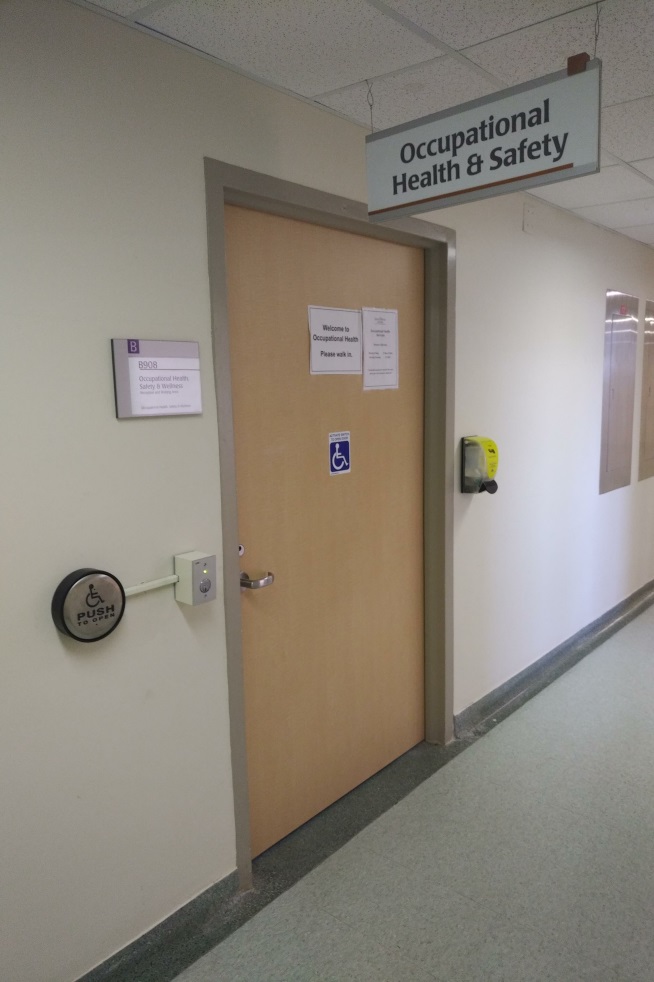 There was insufficient accessible washrooms in the Renal Program.A door operator was installed on E341, E305 and B705-1 in Summer 2017.  The Renal program sees over 55,000 visits a year!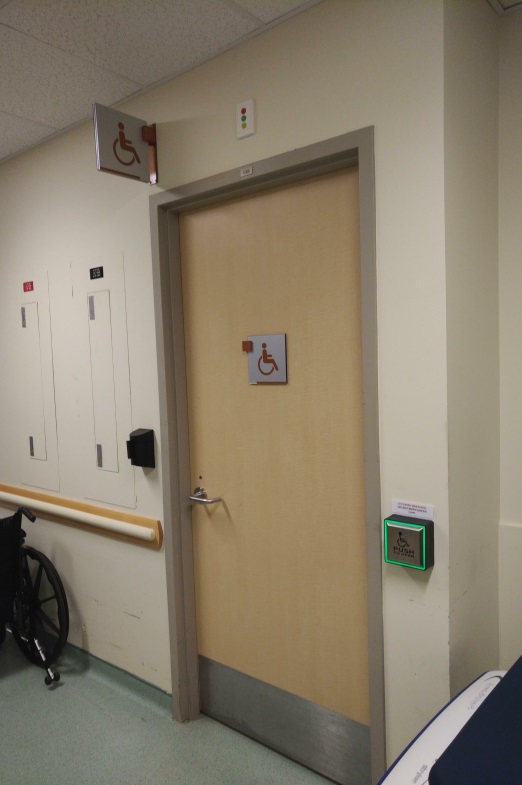 There was no signalized pedestrian crossing at Main and ED Entrances due to LRT construction.Signalized pedestrian crossing  operational in Spring 2017.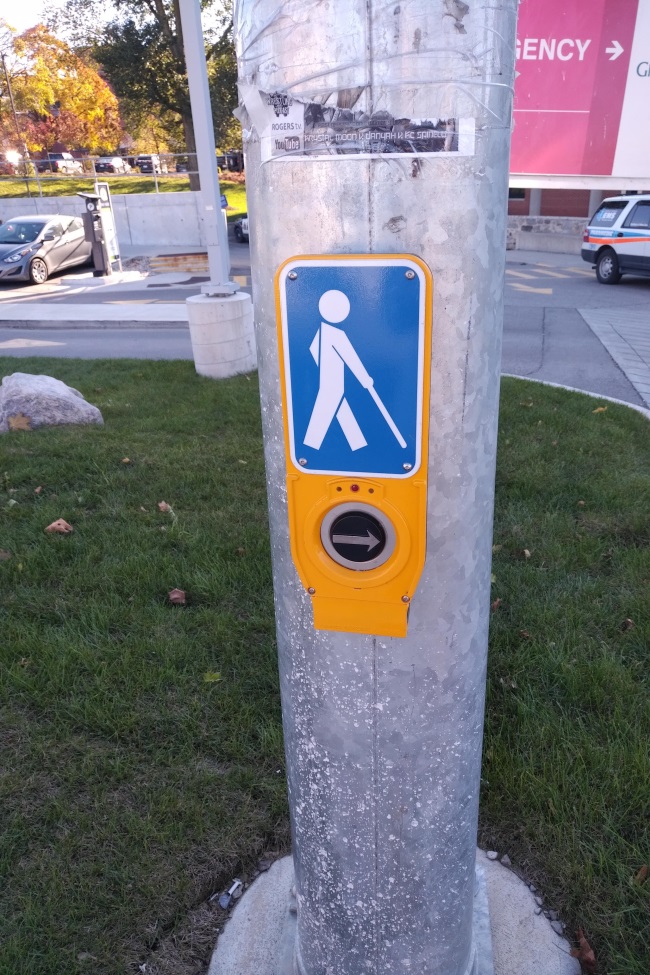 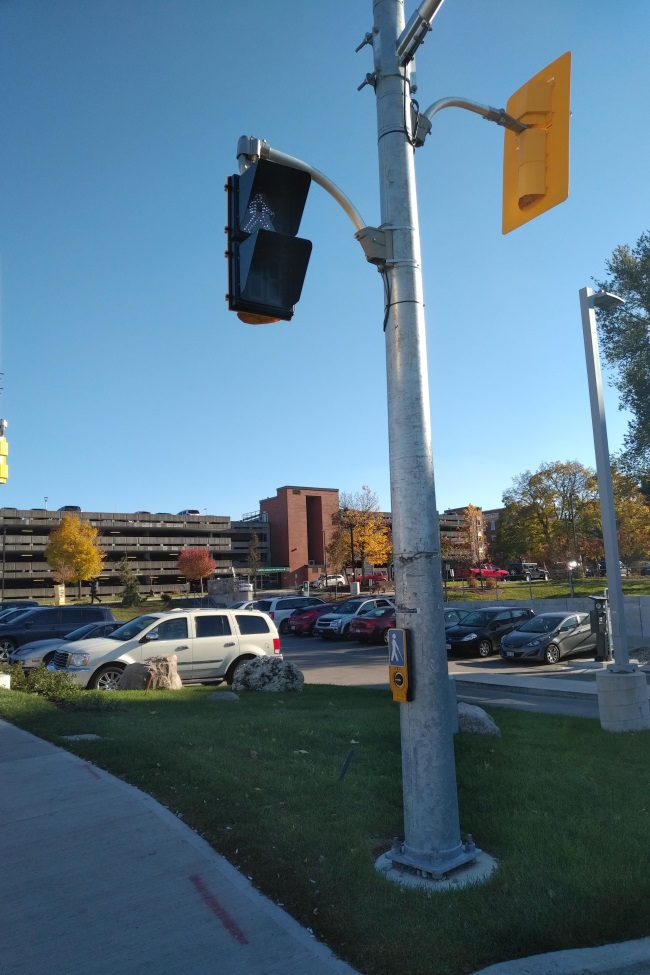 There was insufficient accessible parking spaces in Lot B.One accessible parking space was added in September 2017.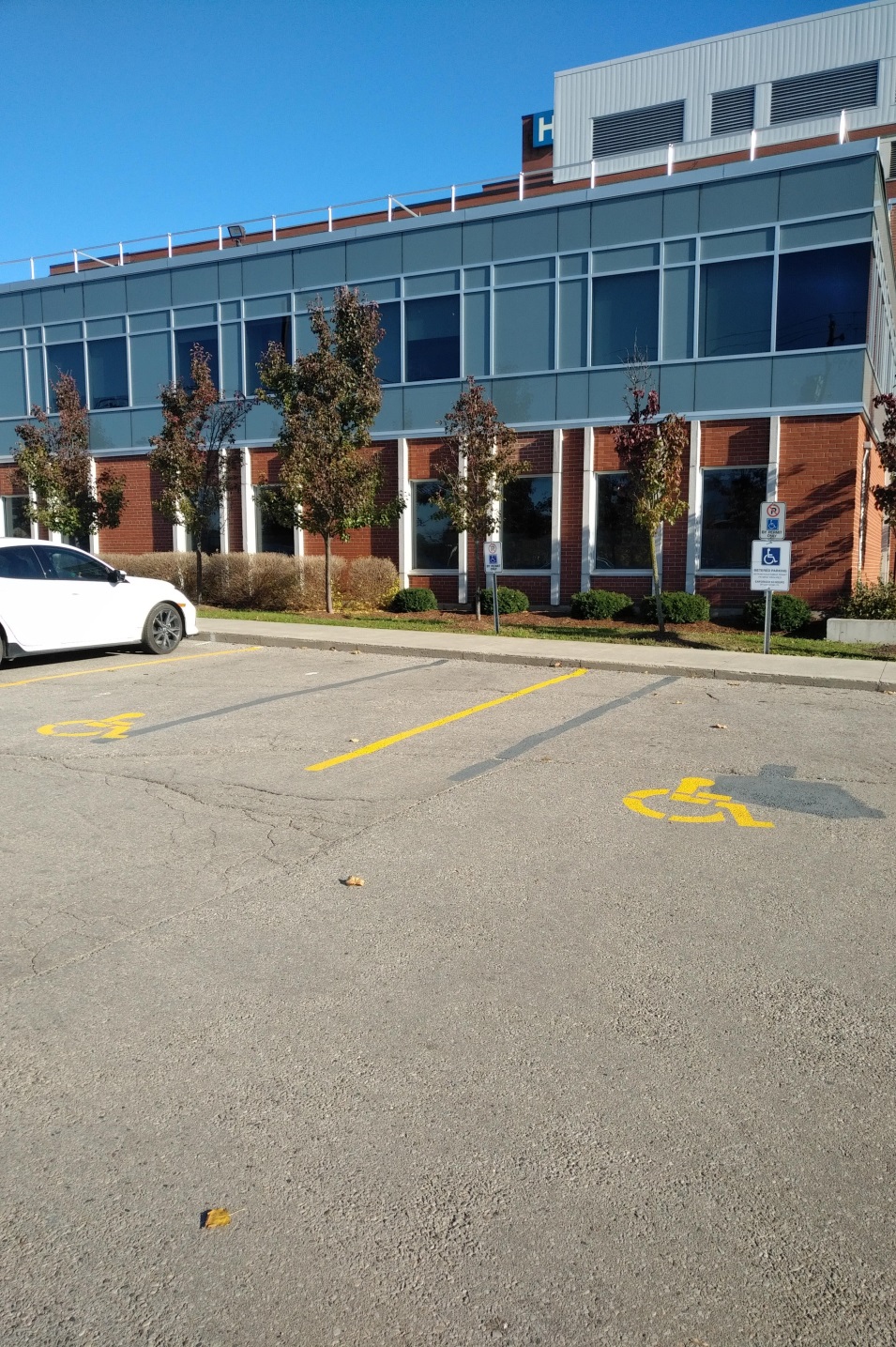 Renal patients accessing 7A & 7B couldn’t open clinic doors.Door operators were installed on corridor doors in September 2017. The renal The Renal program sees over 55,000 visits a year!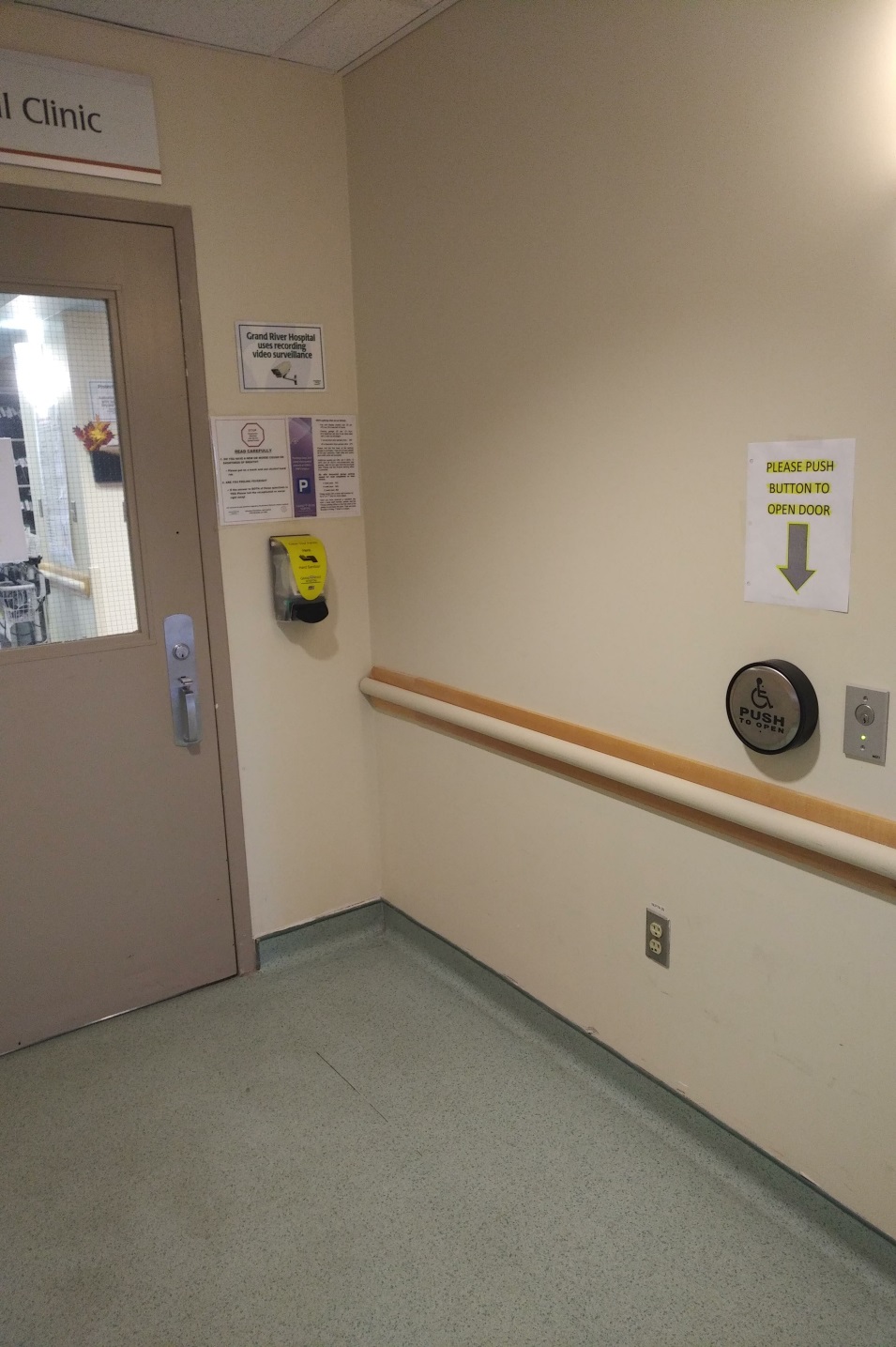 AODA Standards / Regulation Reference O. Reg.191/11, s. 14II:  Accessible Web Sites and Web Content  Compliance Deadline: January 1st 2021 14.1 Ensure internet websites and web content conform to WCAG 2.0 guidelines  (Web Content Accessibility Guidelines) at the following levels:All websites and web content to Level AA by January 1, 2021 (other than live captions and audio descriptions) (14.4)Website and web content conform to WCAG 2.0 Level A guidelines with some exceptions which we have workarounds for (i.e. photos).Working with the successful vendor and internal stakeholders to develop the new website.  Accessible pdfs are front and centre in their work.  GRH is moving towards converting pdfs to accessible web content or having a tool to make pdfs accessible. Completed January 2016 and ongoing.AODA Standards / Regulation Reference O. Reg.191/11, S. 80.16, 80.22, 80.33-80.37, 80.39-80.42IV: Design of Public Spaces (DRAFT) Compliance Deadline: Estimated as January 1st, 2018All sections of the Built Environment Standards (Design of Public Spaces) with relevance to GRHThe Accessibility Committee, which includes membership from Planning, Development and Facility Redesign and Engineering Services,   has reviewed the new accessibility amendments to Ontario’s Building Code and the new accessibility standards for the built environment.  Completed December 2017 and ongoing.Ss. 80.33 to 80.37Accessible ParkingThe Accessibility Committee, which includes membership from Planning, Development and Facility Redesign and Engineering Services,   has reviewed the new accessibility amendments to Ontario’s Building Code and the new accessibility standards for the built environment.  Completed December 2017 and ongoing.Ss. 80.16, 80.22, 80.28Exterior SpacesThe Accessibility Committee, which includes membership from Planning, Development and Facility Redesign and Engineering Services,   has reviewed the new accessibility amendments to Ontario’s Building Code and the new accessibility standards for the built environment.  Completed December 2017 and ongoing.Ss. 80.39 to 80.41Interior SpacesThe Accessibility Committee, which includes membership from Planning, Development and Facility Redesign and Engineering Services,   has reviewed the new accessibility amendments to Ontario’s Building Code and the new accessibility standards for the built environment.  Completed December 2017 and ongoing.Ss. 80.42 MaintenanceThe Accessibility Committee, which includes membership from Planning, Development and Facility Redesign and Engineering Services,   has reviewed the new accessibility amendments to Ontario’s Building Code and the new accessibility standards for the built environment.  Completed December 2017 and ongoing.